7	النظر في أي تغييرات قد يلزم إجراؤها، وفي خيارات أخرى، تطبيقاً للقرار 86 (المراجَع في مراكش، 2002) لمؤتمر المندوبين المفوضين، بشأن "إجراءات النشر المسبق والتنسيق والتبليغ والتسجيل لتخصيصات التردد للشبكات الساتلية"، وفقاً للقرار 86 (Rev.WRC-07) تيسيراً للاستخدام الرشيد والفعّال والاقتصادي للترددات الراديوية وأي مدارات مرتبطة بها، بما فيها مدار السواتل المستقرة بالنسبة إلى الأرض؛7(A)	المسألة A - وضع تخصيصات التردد في الخدمة من أجل جميع الأنظمة غير المستقرة بالنسبة إلى الأرض، والنظر في نهج مرحلي من أجل نشر الأنظمة غير المستقرة بالنسبة إلى الأرض في نطاقات تردد وخدمات محددة؛مقدمةيؤيد أعضاء جماعة آسيا والمحيط الهادئ للاتصالات ما يلي من آراء بشأن المسائل الرئيسية الخاصة بهذا الموضوع.تعريف الوضع في الخدمةيرى أعضاء جماعة آسيا والمحيط الهادئ للاتصالات أن تعريف الوضع في الخدمة لتوزيعات التردد للأنظمة غير المستقرة بالنسبة إلى الأرض ينبغي أن يتماشى مع الممارسة الحالية على النحو المبين في القواعد الإجرائية، ما يعني الحفاظ على فترة مستمرة مدتها 90 يوماً لتوزيعات التردد للخدمة الثابتة الساتلية/للخدمة المتنقلة الساتلية/للخدمة الإذاعية الساتلية، وفترة غير ثابتة لتوزيعات التردد بخلاف الخدمة الثابتة الساتلية/الخدمة المتنقلة الساتلية/الخدمة الإذاعية الساتلية.وفيما يتعلق بالحكم التنظيمي للرقم 44C.11 من لوائح الراديو الخاص بالوضع في الخدمة، المستوي المداري المبلغ عنه، يمكن أن يدعم أعضاء جماعة آسيا والمحيط الهادئ للاتصالات الخيار 2، وذلك على النحو المبين في تقرير الدورة الثانية للاجتماع التحضيري للمؤتمر. النهج المرحليملاحظة:يجوز للمؤتمر العالمي للاتصالات الراديوية لعام 2019 (WRC-19)، عند النظر في مديات المراحل وما يصاحبها من عوامل النشر في الجدول أعلاه، أن ينظر في منح درجة من المرونة للجهات التي تتولى تشغيل السواتل غير المستقرة بالنسبة إلى الأرض إذا أخفقت في تحقيق معيار النسبة المئوية في المرحلتين 1 و2 أعلاه، وأنه سيتعين عليها تحقيق هذه المعايير في المرحلة التالية. تدابير انتقاليةربما يؤيد أعضاء جماعة آسيا والمحيط الهادئ للاتصالات، في هذه المرحلة، الخيار 1، على أن يكون تاريخ بدء العملية المرحلية 1 يناير 2021.نطاقات التردد والخدمات لتطبيق النهج المرحلييؤيد أعضاء جماعة آسيا والمحيط الهادئ للاتصالات تطبيق النهج المرحلي على الأنظمة غير المستقرة بالنسبة إلى الأرض العاملة في الخدمة الثابتة الساتلية، والخدمة الإذاعية الساتلية، والخدمة المتنقلة الساتلية، ولكن ليس على الأنظمة العاملة في خدمة الملاحة الراديوية الساتلية.ولا يعترض أعضاء جماعة آسيا والمحيط الهادئ للاتصالات، في هذه المرحلة، على تطبيق النهج المرحلي على النطاقات التالية في الخدمة المتنقلة الساتلية التي لم يتم التوصل إلى توافق في الآراء بشأنها وأدرجت في تقرير الاجتماع التحضيري للمؤتمر، وهي: MHz 137,025-137، وMHz 137,175-137,025، وMHz 137,825-137,175، وMHz 138-137,825، وMHz 149,9-148، وMHz 150,05-149,9 (يبدو أن هذا النطاق MHz 150,05-149,9 قد أدرج بالخطأ في تقرير الاجتماع التحضيري للمؤتمر على اعتبار أنه النطاق MHz 138-137)، وMHz 400,05-399,9، وMHz 401-400,15.النهج المرحلي - عواقب عدم تقديم معلومات المراحل (الفقرات 11-11مكرراً ثانياً من "يقرر")أعرب أعضاء جماعة آسيا والمحيط الهادئ للاتصالات عن تفضيلهم الخيار 1.النهج المرحلي - إعادة استخدام المركبة الفضائية للوضع في الخدمة أو الاحتساب ضمن مراحل أنظمة أخرى (الفقرة 12 من "يقرر")أعرب أعضاء جماعة آسيا والمحيط الهادئ للاتصالات عن تفضيل طفيف للبديل 2 (لا تغيير)، في هذه المرحلة.الوضع في الخدمة - التفاوت المسموح به في قيم الخصائص المداريةلا يؤيد أعضاء جماعة آسيا والمحيط الهادئ للاتصالات تطبيق قيم التفاوت المسموح به في هذه المرحلة، نظراً إلى عدم وضع أي أساس تقني داخل قطاع الاتصالات الراديوية خلال فترة الدراسة هذه لتحديد مقدار التفاوت الذي يمكن السماح به بين خصائص المستويات المدارية المبلَّغ عنها وخصائص المستويات المدارية المرتبطة بأي محطات فضائية منشورة.المقترحات	ACP/24A19A1/1تعد هذه المسألة من بين أعقد الموضوعات وأكثرها أهمية مما يستوجب تناولها والبت فيها من جانب المؤتمر العالمي للاتصالات الراديوية لعام 2019 (WRC-19).ونظراً للطبيعة المؤقتة لعدة بنود مرتبطة بالنهج المرحلي وبسبب قوة تفاعل بعض هذه العوامل مع بعضها البعض، يبدو من غير الملائم اتخاذ قرار فردي بشأن عنصر واحد دون الاتفاق على العنصر الآخر (أو العناصر الأخرى)، الأمر الذي سيؤدي إلى نتائج عكسية بما أن مثل هذا القرار سيقوض من المرونة التي ينبغي أن تتسنى للمؤتمر العالمي للاتصالات الراديوية لعام (WRC-19) 2019 للتوصل إلى تقييم إجمالي لكل عناصر النهج المرحلي، مع مراعاة اعتماد كل من العناصر على العناصر الأخرى فضلاً عن تحليل أقصى البدائل إمكاناً.وقد قرر أعضاء جماعة آسيا والمحيط الهادئ للاتصالات تقديم مدى من الخيارات الأكثر احتمالاً بغية السماح للمؤتمر العالمي للاتصالات الراديوية لعام 2019 بتحليل الوضع بحرية ووضوح دون الانحياز لأي خيار بعينه، وإجراء التحليل الشامل للموقف، واتخاذ القرار تبعاً لذلك، مع مراعاة نتائج المفاوضات المقرر عقدها بين مستخدمي/مشغلي السواتل غير المستقرة بالنسبة إلى الأرض، الحاليين والمحتملين في المستقبل القريب، وذلك على أساس النهج المرحلي.ويبين الجدول هذا المدى من الخيارات الأكثر احتمالاً:ملاحظة:يجوز للمؤتمر العالمي للاتصالات الراديوية لعام 2019 (WRC-19)، عند النظر في مديات المراحل وما يصاحبها من عوامل النشر في الجدول أعلاه، أن ينظر في منح درجة من المرونة للجهات التي تتولى تشغيل السواتل غير المستقرة بالنسبة إلى الأرض إذا أخفقت في تحقيق معيار النسبة المئوية في المرحلتين 1 و2 أعلاه، وأنه سيتعين عليها تحقيق هذه المعايير في المرحلة التالية. الأسباب:	للوفاء بالمسألة A من البند 7 من جدول أعمال المؤتمر العالمي للاتصالات الراديوية لعام (WRC-19) 2019.___________المؤتمر العالمي للاتصالات الراديوية (WRC-19)
شرم الشيخ، مصر، 28 أكتوبر - 22 نوفمبر 2019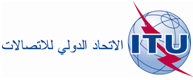 الجلسة العامةالإضافة 1
للوثيقة 24(Add.19)-A20 سبتمبر 2019الأصل: بالإنكليزيةمقترحـات مشتركـة مقدمة من جماعة آسيا والمحيط الهادئ للاتصالاتمقترحـات مشتركـة مقدمة من جماعة آسيا والمحيط الهادئ للاتصالاتمقترحات بشأن أعمال المؤتمرمقترحات بشأن أعمال المؤتمر‎‎‎‎‎‎بند جدول الأعمال 7(A)‎‎‎‎‎‎بند جدول الأعمال 7(A)المراحلتوقيت المرحلة (عدد السنوات بعد نهاية الفترة التنظيمية الممتدة إلى سبع سنوات أو بعد 1 يناير 2021، أيهما أطول)النسبة المئوية الدنيا المطلوبة من السواتل المنشورة للوفاء بالمرحلةالأولىمن سنتين إلى ثلاث سنوات%10الثانيةمن أربع إلى خمس سنوات%50-30الثالثةسبع سنوات%100 / %95-90المراحلتوقيت المرحلة (عدد السنوات بعد نهاية الفترة التنظيمية الممتدة إلى سبع سنوات أو بعد 1 يناير 2021، أيهما أطول)النسبة المئوية الدنيا المطلوبة من السواتل المنشورة للوفاء بالمرحلةالأولىمن سنتين إلى ثلاث سنوات%10الثانيةمن أربع إلى خمس سنوات%50-30الثالثةسبع سنوات%100 / %95-90